Il tesoro è sempre più grande di quello che hai stretto tra le maniFederica Landi, Victor Leguy, Pedro Vaz, Marco Maria Zanina cura di Carlo SalaMuseo del Paesaggio di Torre di MostoTorre di Mosto, Località Boccafossa
28 gennaio – 25 febbraio 2018opening 27 gennaio 2018, ore 18.00Inaugura sabato 27 gennaio alle ore 18.00 nel Museo del Paesaggio di Torre di Mosto, in provincia di Venezia, la mostra collettiva Il tesoro è sempre più grande di quello che hai stretto tra le mani che riunisce le opere di Federica Landi (Rimini, 1986), Victor Leguy (San Paolo, 1979), Pedro Vaz (Maputo, 1977), Marco Maria Zanin (Padova, 1983).I quattro artisti presentano in mostra lavori inediti realizzati nel corso di Humus Interdisciplinary Residence, piattaforma interdisciplinare che ha come scopo la contaminazione tra il mondo dell’arte contemporanea e quello di territori “al margine”, ancora estremamente legati al rapporto con l’agricoltura, le tradizioni del mondo contadino, il paesaggio, la terra intesa nel senso primario del termine.Grazie a un periodo immersivo passato nella zona rurale del Veneto orientale compresa tra i comuni di Torre di Mosto, Eraclea e Caorle, in provincia di Venezia, a stretto contatto con la popolazione locale, gli artisti hanno potuto operare una rilettura delle identità locali attraverso l’arte in dialogo con diverse discipline. Un processo di narrazione che è anche strumento di creazione di consapevolezza e lo sviluppo della comunità stessa in futuro.Se il lavoro di Pedro Vaz, paesaggista, si è centrato sulla rappresentazione di un tratto del fiume Livenza, Federica Landi, Victor Leguy e Marco Maria Zanin hanno deciso di focalizzarsi sulla rilettura e la narrazione in senso contemporaneo del patrimonio di oggetti appartenenti al Museo della Civiltà Contadina della piccola località di Sant’Anna di Boccafossa, che gli artisti hanno visto come una potenziale attrattiva per attività di educazione, turismo e ricerca. In mostra saranno esposte una serie di fotografie di Federica Landi, una installazione di Victor Leguy, una video installazione e due grandi pitture di Pedro Vaz, fotografie e sculture di Marco Maria Zanin. Ci sarà inoltre una installazione collettiva realizzata dagli artisti Federica Landi, Victor Leguy e Marco Maria Zanin secondo il modello del deMuseo, dispositivo che mira a ripensare l’idea tradizionale di museo inteso come ente conservativo statico, divenendo al contrario un "organismo" dinamico dove le esperienze collettive sono il fondamento per raccogliere ed elaborare la storia e la memoria locale, che possa fungere da volano per fortificare l’identità e la coesione sociale di un territorio.L’attività di rilettura dell’identità locale condotta da Humus Interdisciplinary Residence nel Veneto Orientale è stata individuata da VeGAL (Agenzia di sviluppo del Veneto Orientale) nell’ambito del Piano di comunicazione del Programma di Sviluppo Locale (PSL) Leader 2014/2020 “Punti, Superfici e Linee” che VeGAL gestisce nel territorio, con l’obiettivo di aumentare la qualità della vita e le opportunità di lavoro per la popolazione locale, in particolare i giovani, finanziando progetti che investono sul patrimonio ambientale, storico, culturale, agroalimentare del territorio.Il progetto Humus Interdisciplinary Residence è nato nel 2015 su iniziativa dell’artista Marco Maria Zanin e coinvolge Carlo Sala, curatore e critico d’arte, e Michele Romanelli, psicologo e mediatore di conflitto. In occasione del seminario di conclusione dei lavori che avrà luogo il 25 febbraio 2018 alle ore 17.00 verrà presentata la pubblicazione contenente i testi critici, le immagini del processo artistico e delle opere.Il tesoro è sempre più grande di quello che hai stretto tra le maniartisti: Federica Landi, Victor Leguy, Pedro Vaz, Marco Maria Zanina cura di: Carlo Salasede: Museo del Paesaggio di Torre di Mostoindirizzo: Torre di Mosto, Località Boccafossa (Venezia)date: 28 gennaio – 25 febbraio 2018opening: 27 gennaio 2018, ore 18.00orari: sabato: 16-19 e domenica: 10-12 / 15-18. Dal lunedì al venerdì su appuntamento. visite guidate: domenica 28 gennaio, 4, 11 e 18 febbraio dalle 15.00 alle 18.00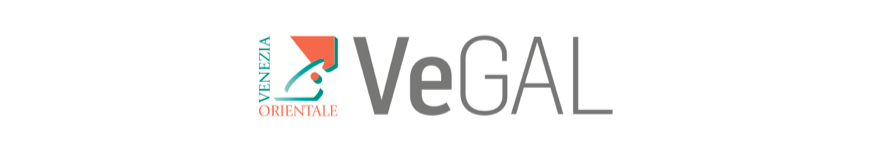 